ПОЛОЖЕНИЕЧемпионата Ленинградской области по бодибилдингу27 марта 2022г.г. Отрадное, Кировский район, ЛОЦели и задачиОсновными целями проведения соревнований являются популяризация и развитие бодибилдинга в г.Отрадное и Ленинградской области, пропаганда здорового образа жизни.  Для наиболее эффективного достижения цели обозначены следующие задачи: мотивация и поддержка действующих и настоящих спортсменов, повышение их квалификации и продолжения спортивной карьеры, привлечение молодежи и других групп населения к активному образу жизни.Сроки, место и порядок проведенияСоревнования проводятся 27 марта 2022 года в МБУК КЦ «Фортуна», находящегося по адресу: Ленинградская область, город Отрадное, ул. Гагарина, д.1.26.03.2022 г. (суббота) СТРОГО ПО ГРАФИКУ!1100 – 1800 – Мандатная комиссия - регистрация участников соревнования (взвешивание, измерение роста и оплата взносов), по адресу: Санкт-Петербург, пр. Народного ополчения, д. 24 (стадион «Шторм», м.«Ленинский проспект»).11.00  Фитнес - девочкиБодифитнес: (абсолютная категория) 12.00  Бодибилдинг: до 80кг, до 90 кг, свыше 90 кг          Классический бодибилдинг: 175см, свыше 175смАтлетик - Классик физик: абсолютная категория14.00  Пляжный бодибилдинг: дебют, до 179 см, свыше 179 см	Велнес-фитнес: абсолютная категория Фит-модель: 166см, свыше 166смФитнес бикини – дебют: 166см, свыше 166смФитнес бикини – юниорки: абсолютная категорияФитнес бикини – мастера: 35-39 лет и старше  40 лет Фитнес бикини: до 163 см, до 169 см, свыше 169 см 27.03.2022 г. (воскресенье)900–945– Дополнительная регистрация участников соревнования (взвешивание, измерение роста и оплата взносов) ТОЛЬКО для иногородних.945–1000– Совещание представителей команд, оргкомитета и судейской коллегии.1000– Торжественное открытие, вручение дипломов партнерам и спонсорам.           1030 – Начало соревнований.Порядок выхода номинаций и категорий СТРОГО по графику, который будет утвержден на мандатной комиссии.– Девочки фитнес (7 - 12 лет) I раунд;– Девочки фитнес (13 - 15 лет) I раунд;– Фитнес-бикини – «дебют» (абс. категория);– Пляжный бодибилдинг – «дебют» (абс. категория);– Девочки фитнес (7 - 12 лет) II раунд;– Девочки фитнес (13- 15 лет) II раунд;– Фитнес-бикини – «дебют» - награждение;– Пляжный бодибилдинг – «дебют»: награждение;– Награждение девочки фитнес: 7-12 лет и 13-15 лет;– Фитнес-бикини – юниорки (абс. категория);– Классический бодибилдинг – мужчины до 175см и свыше 175см;– Фитнес-бикини – юниорки: награждение;– Фитнес-бикини – мастера 35-39 лет и старше  40 лет;– Велнес-фитнес - абс. категория;– Классический бодибилдинг – мужчины: награждение и абс. первенство;– Фитнес-бикини – мастера: награждение и абс. первенство;– Награждение Велнес-фитнес;– Бодифитнес – женщины: абс. категория;
– Фит-модель – женщины (до 166см, +166 см) 1 раунд;– Награждение Бодифитнес – женщины;– Пляжный бодибилдинг – мужчины до 179см и свыше 179см;– Атлетик (Классик Физик) – мужчины (абс. категория);– Пляжный бодибилдинг – мужчины награждение и абс. первенство;– Фит-модель – женщины (до 166см, +166 см) 2 раунд;– Атлетик – мужчины: награждение;– Фит-модель – женщины награждение и абс. первенство;– Бодибилдинг –мужчины: до 80кг, до 90кг, + 90кг;– Фитнес-бикини – женщины: до 160см, до 164см, до 169см, +169см;– Бодибилдинг-мужчины: награждение до 80кг, до 90кг, + 90кг и абс. первенство;– Фитнес-бикини – женщины награждение: до 160см, до 164см, до 169см, +169см и абс. первенство.3.     Руководство соревнованиямиОбщее руководство подготовкой к соревнованиям осуществляет Региональная общественная физкультурно-спортивная организация «Федерация бодибилдинга Ленинградской области» (далее РОФСО «ФБ ЛО»). Непосредственное руководство соревнованиями возлагается на  ГЛАВНУЮ судейскую коллегию.Главный судья 		- судья ВК Васин А.А.Главный секретарь	- судья ВК Михайлова Н.В.Судья-комментатор 	- судья МК Корнюхин Д.К.4.    Участники соревнованийК соревнованиям допускаются спортсмены: юниоры и юниорки до 23 лет, взрослые – старше 23 лет, мастера (женщины) – 35-39 лет, старше 40 лет. Возраст определяется  по году рождения.Соревнования в Атлетик (классик-физик) МУЖЧИНЫ, фитнес-бикини – «дебют», пляжный бодибилдинг – «дебют», в бодифитнес ЖЕНЩИНЫ – все в абсолютной категории.В классическом бодибилдинге МУЖЧИНЫ соревнуются в категориях: 175см, свыше 175 см и в абсолютном первенстве.В бодибилдинге МУЖЧИНЫ соревнуются в категориях: до 80кг, до 90кг, + 90кги в абсолютном первенстве.В фитнес-бикини ЮНИОРКИ соревнуются в абсолютной категории.В фитнес-бикини женщины соревнуются в категориях: до 160см, до 164см, до 169см, +169см и в абсолютном первенстве.В пляжном бодибилдинге МУЖЧИНЫ соревнуются в категориях: до179см, свыше 179см и в абсолютном первенстве.В велнес-фитнес – ЖЕНЩИНЫ соревнуются в категориях: в абсолютной категории.ВНИМАНИЕ! Количество категорий может быть пересмотрено судейской коллегией в зависимости от количества заявленных участников, если менее шести человек в категории, то категории будут объединены. Возможно участие в нескольких номинациях с дополнительным стартовым взносом 1000 руб. Окончательное формирование категорий будет произведено после обработки всех предварительных заявок.5. Заявки на участиеДля всех участников обязательна процедура заполнения предварительной электронной заявки. Предварительные заявки на участие в соревновании присылаются на электронную почту fbblo@yandex.ru до 24 марта 2022г. В заявке должны быть указаны ФИО, дата рождения, регион, рост/вес и категория/номинация, в которой планируется выступление.Для участия в соревнованиях спортсменам необходимо присутствовать на регистрации (мандатной комиссии) лично. На регистрацию участники соревнований допускаются при наличии паспорта, а также медицинской справки для выступающих в личном зачете или командной/региональной заявки с визой врача, подписью и печатью региональной федерации (ОБЯЗАТЕЛЬНОЕ УСЛОВИЕ, иначе допуска к соревнованиям НЕ БУДЕТ). Для участников категорий, предусматривающих произвольную программу необходимо наличие качественной фонограммы выступления на ФЛЭШ-НОСИТЕЛЕ, которую сдают на мандатной комиссии. Судьям необходимо предоставить судейскую книжку, иметь единую форму одежды, соответствующую правилам IFBB.К участию в соревнованиях допускаются команды, члены атлетических клубов и спортсмены, занимающиеся самостоятельно. Каждый участник соревнований старше 18 лет (спортсмен, представитель, тренер)на взвешивании делает стартовый взнос 2500 руб.Иногородние спортсмены должны быть действующими спортсменами ФББР и иметь заявку от своей региональной федерации.Правила ФББР по поводу участия в соревнованиях альтернативных организаций: http://fbbr.org/2018/1615. Соревнования, которые проходят под эгидой ФББР, включены в календарный план соревнований ФББР, см. www.fbbr.org, раздел Календарь соревнований. Справки по телефону: +7 (953) 149-98-09 или по e-mail: info@fbbr.orgВыдача «Аккредитации» представителям команд для прохода за кулисы места проведения соревнований осуществляется на основании поданных командных заявок следующим образом:до 5 (пяти) спортсменов                        – 1 «VIP-браслет»до 10 (десяти) спортсменов                 – 2 «VIP-браслета»до 20 (двадцати) спортсменов             – 3 «VIP-браслета»свыше 20 (двадцати) спортсменов     – 4 «VIP-браслета»Каждому участнику будет выдан браслет и бейдж, который является пропуском на место проведения соревнования.На регистрации участников с 11:00 часов будет организована запись на профессиональное нанесение грима марки «Jan Tana» партнером чемпионата, компанией Спорт Загар! Цена за два слоя – 4500 руб. Телефон для консультации:  +7 921 959 09 85, Виталий.6. Порядок определения победителей и награждениеПобедители в соревнованиях определяются, согласно правилам IFBB, по наименьшей итоговой сумме мест, набранной в I и II раундах. При равной итоговой сумме мест преимущество получает спортсмен, имеющий лучшие оценки в раунде «Тело» (I раунд).Участники, занявшие 1, 2, 3 места награждаются дипломами, медалями и кубками.7. Условия финансирования           Финансовое обеспечение проведения соревнований осуществляется за счет средств РОФСО «ФБ ЛО».Средства, вырученные от стартовых взносов и продажи билетов, расходуются на следующие цели: аренда места соревнований, наградная атрибутика, организационные расходы.Получить дополнительную информацию, а также вопросы спонсорства и сотрудничества просим обращаться к контактным лицам:
Президент федерации – Васин Александр АлександровичКонтакты +7-921-400-47-37, vasinfbblo@yandex.ruСекретарь федерации – Кутисова Евгения ВячеславовнаКонтакты +7- 911-185- 63- 65, fbblo@yandex.ruВажная информацияВ связи с противодействием коронавирусу все спортсмены и иные лица обеспечивающие проведение соревнований, должны предъявить на регистрации либо отрицательный ПЦР тест, сделанный не позднее чем за три дня до дня регистрации, либо сертификат о вакцинации.
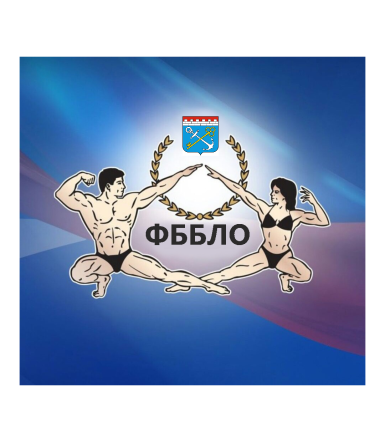 «Утверждаю»Президент     Федерации бодибилдинга Ленинградской области (РОФСО «ФБ ЛО»)__________________ Васин А.А.«____»__________ 2022г.п/пФ.И.О(полностью)Дата рождения(полностью)Разряд, званиеНоминация/Категория(вес, рост)(полностью)Мед.допуск1.2.